Cellules animales et végétalesSciencePrésenté à: Daniel BlaisFait par: Jhojan et PatrickLieu : ESVDate : 14 Sept 2017Observation : Si on a un microscope on va parler de celluleInterrogation : Quelle est la différence entre une cellule animale et végétaleHypothèse : Je suppose que la cellule violette est animale.Je suppose que la cellule brune est végétaleExpérimentation :Matériel : Cellules    MicroscopeManipulation : Regarder les cellules dans un microscopeIdentification :	D : noyau	H :A : noyau	E : cytoplasmeB : cytoplasme	F : C : membrane	G :Discussion : D`après mes résultats, l`inconnu #1 est animale,Parce qu`elle est ronde et violette etLa #2 est végétale parce qu`elle est rectangle etBrune.Conclusion : Mon hypothèse est vraiePuisque la plus petite unité de vie est une celluleExercices :À l`aide de quel appareil peut-on observer des cellules?  Un microscope2-    Quelle est la plus petite unité de vie du vivant?  Une cellule3-    donne deux structures cellulaire que l`on retrouve que chez les cellulesvégétales? Les chloroplastes et la paroi cellulosique4-    Qu`est-est-ce qu`un tissu?5-   Quelle caractéristique te permet de croire que les échantillons viennent du vivant? Mort6-   Qu`est-ce qu`un organe?Cellule#1Animale            voiletteCellule#2Végétale          brune 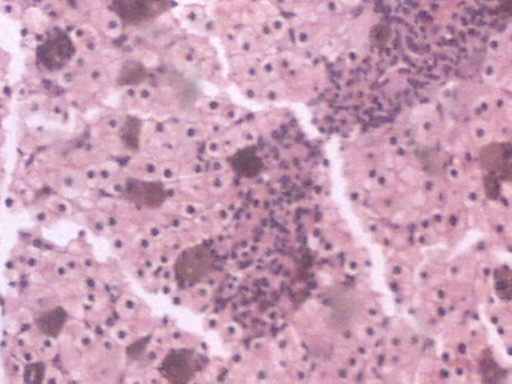 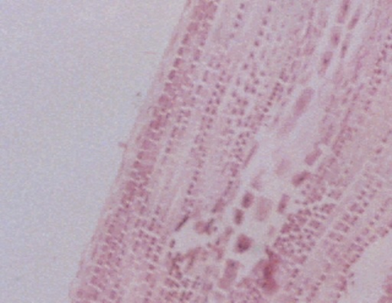 